Veretska Olena MikolaivnaGeneral details:Experience:Documents and further information:AB sertificateÃ¢ââ1177
passport Ukr EC 807437
passport seaman AB 376676
passport type P EC 366750
medical sertificateÃ¢ââ 20892
certificate cook 00099/2007/04
endorsement 00099/2007/04
craft and boats 11211/12
basic  safety trainihg 15285/12
tanker course 00633/2007/42/10Position applied for: CookDate of birth: 03.04.1967 (age: 50)Citizenship: RussiaResidence permit in Ukraine: YesCountry of residence: UkraineCity of residence: KerchPermanent address: Vostochnaja str, 53-4Contact Tel. No: +7 (978) 721-92-97E-Mail: olenaveretska@mail.ruSkype: noU.S. visa: NoE.U. visa: NoUkrainian biometric international passport: Not specifiedDate available from: 13.04.2017English knowledge: ModerateMinimum salary: 1000 $ per monthDocumentNumberPlace of issueDate of expiryCivil passport3914 830355fms00.00.0000PositionFrom / ToVessel nameVessel typeDWTMEBHPFlagShipownerCrewingCook07.07.2014-28.11.2014Volga-4052General Cargo49661680BasseterreVolga Maritime LTD&mdash;Cook20.10.2013-11.02.2014Volga-4006General Cargo49111680BasseterreVolga Maritime LTDPanshippingCook06.02.2013-09.06.2013Uranus LGeneral Cargo70124413FreetownGalaxy Way Holding&mdash;Cook06.02.2013-09.06.2013Uranus LGeneral Cargo70124413-Sierra LeoneGalaxy WayDavidenkoCook01.04.2012-29.10.2012Uranus LGeneral Cargo70124413-Sierra LeoneGalaxy WayDavidenkoCook19.04.2011-01.12.2011Batm King KlipFishing Vessel44075152-KingstownMoreton LimitedDavidenkoCook15.07.2010-05.12.2010gelius 2Dry Cargo26781470-charlestowngelius 2 shipping Co.panshippingCook01.05.2010-01.06.2010guronDry Cargo24571030-moroniguronnoCook18.12.2009-01.05.2010santa viktoriaDry Cargo24571030-moronideva-nnoCook04.03.2009-20.08.2009mikhail kuznetsovGeneral Cargo24802*900-kingstownnadezhda shipmanagementdavidenko i K.Cook26.06.2008-16.01.2009astraDry Cargo24472*515-rossijafirma briz companydavidenko i K.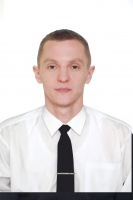 